Results of the I semester practical lessons colloquium GROUP 3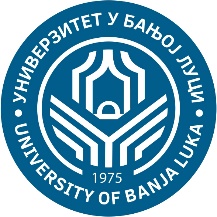 UNIVERSITY OF BANJA LUKAFACULTY OF MEDICINEHistology and Embryology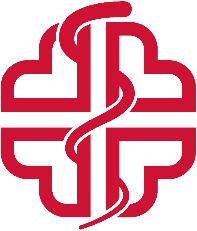 Index noNameSurnamePoints (Pass/Fail)101/2023KumuthavalliRamachandiran7102/2023Lithan KishoareJayabal7.5103/2023Ayush Dhas104/2023Devica Chinnachamy8105/2023KrishnaAksha5.5108/2023Ave ShoffnaCalistus6.5110/2023Erkan ArdaÇetiner111/2023Kalaibala AbinayaBalu8.5112/2023Manju BashiniVasudevan8.5113/2023RagasumedhaaPounraj3.5114/2023NaveshaThirunavukarasu9.5115/2023MD MubinurRahman6116/2023Tonmoy Chakraborty8117/2023Rifat  Noor8.5118/2023Tamiam Ferdous6.5119/2023Tasfia RahmanRifa 5120/2023Tasnim JahanTisha6.5121/2023Mohammed Alhussin3NahianIslam6AdnanHussen8.5FardinRahman6.5Mihir ChandraMistry6